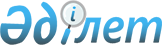 О внесении изменений и дополнений в постановление акимата Мангистауской области от 13 декабря 2003 года N 269 "О реализации решения областного маслихата от 10 декабря 2003 года N 2/16 "Об областном бюджете на 2004 год" (зарегистрировано Департаментом юстиции от 14 января 2004 года N 1587)
					
			Утративший силу
			
			
		
					Постановление Акимата Мангистауской области от 1 ноября 2004г. N 213. Зарегистрировано Департаментом юстиции Мангистауской области 4 ноября 2004 года за N 1769. Утратил силу по истечению срока действия - письмом руководителя аппарата акима Мангистауской области от 25 июня 2008 года N 08-12-985



      В соответствии с законом Республики Казахстан "
 О бюджетной 
системе" от 1 апреля 1999 года, 
 постановлением 
 Правительства Республики Казахстан "Об утверждении Правил финансовых процедур по исполнению бюджета и ведению форм отчетности (периодической и годовой) для государственных учреждений, содержащихся за счет государственного бюджета" от 25 июля 2002 года N 832 и в целях реализации 
 решения 
 областного маслихата от 27 ноября 2004 года N 7/108 "О внесении изменений и дополнений в решение областного маслихата от 10 декабря 2003 года N 2/16 "Об областном бюджете на 2004 год", акимат области 

ПОСТАНОВЛЯЕТ

:




      В постановление акимата Мангистауской области от 13 декабря 2003 года N 269 "О реализации решения областного маслихата от 10 декабря 2003 года N 2/16 "Об областном бюджете на 2004 год" внести следующие изменения и дополнения:




      1) пункт 1 изложить в следующей редакции:



      "Принять к исполнению областной бюджет на 2004 год по: 



      доходам - 17 348 544 тыс. тенге;



      полученным официальным трансфертам - 1 071 411 тыс. тенге;



      возврату кредитов - 369 488 тыс. тенге;



      затратам - 19559963 тыс.тенге;



      кредитам - 70000 тыс.тенге;



      с дефицитом областного бюджета - 840520 тыс.тенге, покрытие которого производится за счет увеличения доходов на сумму свободного остатка на начало финансового года".



      




      2) в пункте 4:



      в абзаце втором подпункта 1) цифры и слово "15 июля" заменить цифрами и словом "5 ноября"; 



      в подпункте 2) цифры и слово "23 июля" заменить цифрами и словом "9 ноября"; 




      3) пункт 5 дополнить абзацем шестым следующего содержания: 



      "обеспечить целевое использование средств, предусмотренных на компенсацию повышения тарифов абонентской платы за телефон социально-защищенным гражданам, являющимся абонентами городских сетей телекоммуникаций, переданные целевыми трансфертами из республиканского бюджета".




      4) пункт 5-2 дополнить абзацем четвертым следующего содержания: 



      "утвердить Правила направления больных туберкулезом на поддерживающее лечение в противотуберкулезные санатории".




      5) подпункт 6 пункта 6 дополнить абзацем восьмым следующего содержания: 



      "приобретение кабинетов физики, химии и биологии общеобразовательным школам".




      6) приложение 1 и 2 к указанному постановлению изложить в новой редакции согласно приложениям 1 и 2 к настоящему постановлению. 

      Аким области




 ПРИЛОЖЕНИЕ 1          



                             к постановлению областного акимата



 от 1 ноября 2004г. N 213   

 ПРИЛОЖЕНИЕ 1           



                             к постановлению областного акимата



 от 13 декабря 2003г. N 269    



Областной бюджет на 2004 год



                                                    (тыс.тенге)




 ПРИЛОЖЕНИЕ 2         



                             к постановлению областного акимата



 от 1 ноября 2004г. N 213    

 ПРИЛОЖЕНИЕ 2         



                             к постановлению областного акимата



 от 13 декабря 2003г. N 269   



ПЕРЕЧЕНЬ ОБЛАСТНЫХ БЮДЖЕТНЫХ ПРОГРАММ НА 2004 ГОД, НАПРАВЛЕННЫХ НА РЕАЛИЗАЦИЮ ИНВЕСТИЦИОННЫХ ПРОЕКТОВ 



					© 2012. РГП на ПХВ «Институт законодательства и правовой информации Республики Казахстан» Министерства юстиции Республики Казахстан
				
Кат

Кл

Пдк

Сп.

Наименование

Уточнен. бюджет

I.ДОХОДЫ

17348544

1

HАЛОГОВЫЕ ПОСТУПЛЕHИЯ

16972302

1

Подоходный налог на доходы

4636752

2

Индивидуальный подоходный налог

4636752

1

Индивидуальный подоходный налог с доходов, облагаемых у источника выплаты

4336636

2

Индивидуальный подоходный налог с доходов, не облагаемых у источника выплаты

202950

3

Индивидуальный подоходный налог с физических лиц, осуществляющих деятельность по разовым талонам

97166

3

Социальный налог

9942518

1

Социальный налог

9942518

1

Социальный налог

9942518

4

Налоги на собственность

1504806

1

Налоги на имущество

1058666

1

Налог на имущество юридических лиц и индивидуальных предпринимателей

1018942

2

Налог на имущество физических лиц

39724

3

Земельный налог

322923

 1 

 Земельный налог на земли сельскохозяйственного назначения 

 0 

2

Земельный налог с физических лиц на земли населенных пунктов

4511

3

Земельный налог на земли промышленности, транспорта, связи, обороны и иного несельскохозяйственного назначения

208238

7

Земельный налог с юридических лиц, индивидуальных предпринимателей, частных нотариусов и адвокатов на земли сельскохозяйственного назначения

17

8

Земельный налог с юридических лиц, индивидуальных предпринимателей, частных нотариусов и адвокатов на земли населенных пунктов

110157

4

Налог на транспортные средства

122829

1

Налог на транспортные средства с юридических лиц

59879

2

Налог на транспортные средства с физических лиц

62950

5

Единый земельный налог

388

1

Единый земельный налог

388

5

Внутренние налоги на товары, работы и услуги

734358

2

Акцизы

35315

 1 

 Все виды спирта, произведенные на территории Республики Казахстан 

 2 

 Водка, произведенная на территории Республики Казахстан 

7

Пиво,произведенное на территории Республики Казахстан

8815

23

Игорный бизнес

4000

 30 

 Бензин (за исключением авиационного), произведенный на территории Республики Казахстан, кроме реализуемого со специально оборудованных стационарных пунктов конечному потребителю 

 31 

 Бензин (за исключением авиационного), реализуемый со специально оборудованных стационарных пунктов конечному потребителю 

 33 

 Дизельное топливо, реализуемое со специально оборудованных стационарных пунктов конечному потребителю 

 34 

 Бензин (кроме авиационного), реализуемый юридическими и физическими лицами оптом (для целей дальнейшей перепродажи) 

 35 

 Дизельное топливо, реализуемое юридическими и физическими лицами оптом (для целей дальнейшей перепродажи) 

96

Бензин (за исключением авиационного), реализуемый юридическими и физическими лицами в розницу, а также используемый на собственные производственные нужды

15600

97

Дизельное топливо, реализуемое юридическими и физическими лицами в розницу, а также используемое на собственные производственные нужды

6900

3

Поступления за использование природных и других ресурсов

629725

3

Плата за пользование водными ресурсами поверхностных источников

27846

15

Плата за пользование земельными участками

180366

16

Плата за загрязнение окружающей среды

421513

4

Сборы за ведение предприни-



мательской и профессио-



нальной деятельности

69318

1

Сбор за государственную регистрацию индивидуальных предпринимателей

7133

2

Лицензионный сбор за право занятия отдельными видами деятельности

13957

3

Сбор за государственную регистрацию юридических лиц

5604

4

Сбор с аукционов

16065

 10 

 Сбор за проезд по платным государственным автомобильным дорогам местного значения 

14

Сбор за государственную регистрацию механических транспортных средств и прицепов

1798

18

Сбор за государственную регистрацию прав на недвижимое имущество и сделок с ним

15860

20

Плата за размещение наружной (визуальной) рекламы в полосе отвода автомобильных дорог общего пользования местного значения и в населенных пунктах

8901

 7

 Прочие налоги 

 0 

 1 

 Прочие налоги 

 0 

 10 

Прочие налоговые поступления в местный бюджет 

8

Обязательные платежи, взимаемые за совершение юридически значимых действий и (или) выдачу документов уполномоченными на то государственными органами или должностными лицами

153868

1

Государственная пошлина

153868

2

Государственная пошлина, взимаемая с подаваемых в суд исковых заявлений, с заявлений (жалоб) по делам особого производства, с апелляционных жалоб, с частных жалоб на определение суда по вопросу о выдаче дубликата исполнительного листа, с заявлений о вынесении судебного приказа, а также за выдачу судом исполнительных листов по решениям иностранных судов и арбитражей, копий (дубликатов) документов

62314

3

Государственная пошлина, взимаемая за совершение нотариальных действий, а также за выдачу копий (дубликатов) нотариально удостоверенных документов

15

4

Государственная пошлина, взимаемая за регистрацию актов гражданского состояния, выдачу гражданам повторных свидетельств о регистрации актов гражданского состояния, а также свидетельств в связи с изменением, дополнением, исправлением и восстановлением записи актов о рождении, браке, расторжении брака, смерти

2423

5

Государственная пошлина, взимаемая за оформление документов на право выезда за границу и приглашение в Республику Казахстан лиц из других государств, а также за внесение изменений в эти документы

1835

6

Государственная пошлина, взимаемая за выдачу визы к паспортам иностранцев или заменяющим их документам на право выезда из Республики Казахстан и въезда в Республику Казахстан

4038

7

Государственная пошлина, взимаемая за оформление документов о приобретении гражданства Республики Казахстан, восстановлении в гражданстве РК и прекращении гражданства РК

116

8

Государственная пошлина за регистрацию места жительства

1891

9

Государственная пошлина, взимаемая за выдачу разрешений на право охоты

0

10

Государственная пошлина, взимаемая за регистрацию и перерегистрацию гражданского оружия (за исключением холодного охотничьего, пневматического и газовых аэрозольных устройств)

446

11

Государственная пошлина за выдачу паспортов и удостоверений личности граждан Республики Казахстан

41628

12

Государственная пошлина за выдачу разрешений на хранение или хранение и ношение, транспортировку, ввоз на территорию РК и вывоз из РК оружия и патронов к нему

54

14

Государственная пошлина, взимаемая за выдачу водительских удостоверений

7779

15

Государственная пошлина, взимаемая за выдачу свидетельств о государственной регистрации транспортных средств

8644

16

Государственная пошлина, взимаемая за выдачу государственных номерных знаков

22685

2

HЕHАЛОГОВЫЕ ПОСТУПЛЕHИЯ

159441

1

Доходы от предпринимательской деятельности и собственности

35251

1

Фактическая прибыль ведомственных предприятий от реализации товаров и услуг с прибылью

1448

2

Доля прибыли коммунальных государственных предприятий

1448

2

Неналоговые поступления от юридических лиц и финансовых учреждений

29123

15

Поступления дивидендов на пакеты акций, являющихся коммунальной собственностью

6919

29

Поступления от аренды имущества коммунальной собственности

22204

3

Прочие доходы от предпринимательской деятельности и собственности

4680

3

Поступления от реализации услуг, предоставляемых государственными учреждениями, финансируемыми из местного бюджета

334

4

Плата за продажу права аренды земельных участков

4346

2

Административные сборы и платежи, доходы от некоммерческих и сопутствующих продаж

1863

1

Административные сборы

1205

 3 

 Поступления от организаций за работы и услуги, выполняемые лицами, подвергшимися административному аресту 

 0 

9

Поступления от удержаний из заработной платы осужденных к исправительным работам

1200

13

Плата за регистрацию залога движимого имущества

5

3

Прочие платежи и доходы от некоммерческих и сопутствующих продаж

658

4

Поступления денег от проведения государственных закупок, организуемых государственными учреждениями, финансируемыми из местного бюджета

546

6

Поступления от реализации бесхозяйного имущества, имущества, безвозмездно перешедшего в установленном порядке в коммунальную собственность, безнадзорных животных, находок, а также имущества, перешедшего по праву наследования к государству

112

3

Поступления по штрафам и санкциям

102489

1

Поступления по штрафам и санкциям

102489

2

Поступление платы от лиц, помещенных в медицинские вытрезвители

1857

 3 

 Поступления суммы дохода, полученного от реализации продукции, работ и услуг, не соответствующих требованиям стандартов и правил сертификации 

10

Штрафы за нарушение законодательства об охране окружающей среды

55000

11

Административные штрафы и санкции, взимаемые местными государственными органами

43492

13

Прочие санкции и штрафы, взимаемые государственными учреждениями, финансируемыми из местного бюджета

2140

4

Вознаграждения (интересы) по кредитам

7780

8

Вознаграждения (интересы) по кредитам, выданным из местного бюджета юридическим лицам

7780

1

Вознаграждения (интересы) по кредитам, выданным для развития малого предпринимательства

2800

5

Вознаграждения (интересы) по прочим кредитам

4980

5

Прочие неналоговые поступления

12058

1

Прочие неналоговые поступления

12058

5

Средства, полученные от природопользователей по искам о возмещении вреда, средства от реализации конфискованных орудий охоты и рыболовства, незаконно добытой продукции

716

10

Прочие неналоговые поступления в местный бюджет

6938

24

Поступления дебиторской, депонентской задолженности государственных учреждений, финансируемых из местного бюджета

151

26

Возврат неиспользованных средств, ранее полученных из местного бюджета

4253

3

ДОХОДЫ ОТ ОПЕРАЦИЙ С КАПИТАЛОМ

216801

1

Продажа основного капитала

35002

1

Продажа основного капитала

35002

3

Поступления от продажи имущества, закрепленного за государственными учреждениями, финансируемыми из местного бюджета

35002

3

Продажа земли и нематериальных активов

181799

1

Продажа земли и нематериальных активов

181799

3

Поступления от продажи земельных участков и права постоянного землепользования

181799

4

II. ПОЛУЧЕННЫЕ ОФИЦИАЛЬНЫЕ ТРАНСФЕРТЫ

1071411

2

Трансферты из вышестоящих органов государственного управления

1071411

1

Трансферты из республиканского бюджета

1071411

1

Текущие

205761

2

Капитальные

15000

4

Целевые инвестиционные трансферты

850650

III.ВОЗВРАТ КРЕДИТОВ

369488

5

Возврат кредитов

369488

1

Возврат внутренних кредитов

369488

6

Возврат кредитов, выданных из местного бюджета юридическим лицам

169488

1

Возврат просроченной задолженности по директивным кредитам

86988

2

Возврат кредитов, выданных для развития малого предпринимательства

82500

7

Возврат местными исполнительными органами районов, городов кредитов, выданных из областного бюджета

200000

1

Возврат кредитов, выданных на покрытие кассового разрыва 

200000

Фгр

Адм

Пр

Пр

Наименование

Уточнен. бюджет

IV. ЗА Т Р А Т Ы

19559963

1

Государственные услуги общего характера

319667

103

Аппарат маслихата

27941

001

Обеспечение деятельности маслихата

27941

003 

 Аппараты местных органов 

 27441 

009 

 Материально-техническое оснащение государственных органов 

 500 

105

Аппарат акима

245484

001

Обеспечение деятельности акима

245484

003 

 Аппараты местных органов 

 168468 

008 

 Капитальный ремонт зданий, помещений и сооружений государственных органов 

 61116 

009 

 Материально-техническое оснащение государственных органов 

 15900 

259

Департамент по управлению коммунальной собственностью

17518

001

Обеспечение деятельности исполнительного органа коммунальной собственности

13183

 03 

 Аппарат местных органов 

 12533 

009 

 Материально-техническое оснащение государственных органов 

 650 

002

Организация приватизации коммунальной собственности

2835

005

Учет, хранение, оценка и реализация имущества, поступившего в коммунальную собственность

1500

260

Областное финансовое управление

28724

001

Обеспечение деятельности исполнительного органа финансов, финансируемый из местного бюджета

28724

003 

 Аппарат местных органов 

 26724 

009 

 Материально-техническое оснащение государственных органов 

 2000 

2

Оборона

223980

105

Аппарат акима

18585

004

Мероприятия по приписке и призыву на военную службу

18585

105

Областное управление по чрезвычайным ситуациям

11670

005

Мероприятия по мобилизационной подготовке на местном уровне

11670

105

Областное управление государственной противопожарной службы

177005

006

Ликвидация чрезвычайных ситуаций на местном уровне

177005

100 

 Пожарные службы 

 177005 

105

Аппарат акима

16720

006

Ликвидация чрезвычайных ситуаций на местном уровне

16720

101 

 Водно-спасательные службы 

 15525 

103 

 Мероприятия по предупреждению и ликвидации чрезвычайных ситуаций 

 1195 

3

Общественный порядок и безопасность

958912

251

Управление внутренних дел Мангистауской области

958912

001

Обеспечение деятельности исполнительного органа внутренних дел, финансируемого из местного бюджета

903793

003

 Аппараты местных органов 

 782375 

008 

 Капитальный ремонт зданий, помещений и сооружений государственных органов 

 60100 

009 

 Материально-техническое оснащение государственных органов 

 61318 

002

Охрана общественного порядка и обеспечение общественной безопасности на местном уровне

54319

100 

 Медвытрезвители и подразделения милиции, организующие работу медвытрезвителей 

 18205 

101 

 Центр временной изоляции,адаптации и реабилитации несовершеннолетних 

 10098 

102 

 Приемники-распределители для лиц, не имеющих определенного места жительства и документов 

 15185 

103 

 Спецприемники для лиц, арестованных в административном порядке 

 10831 

003

Поощрение граждан, участвующих в охране общественного порядка

800

4

Образование

874724

263

Областное управление образования

850321

004

Общеобразовательное обучение на местном уровне

46641

100 

 Школы и школы-интернаты для  детей с девиантным поведением 

 19566 

104 

 Школы и школы-интернаты для одаренных детей 

 27075 

005

Информатизация системы среднего образования на местном уровне

59564

006

Приобретение и доставка учебников для обновления библиотечных фондов государственных учреждений среднего образования

98880

008

Дополнительное образование для детей и юношества на местном уровне

25842

100 

 Дополнительное образование в спортивных школах на местном уровне 

 16437 

101 

 Дополнительное образование во внешкольных организациях на местном уровне 

 9405 

009

Проведение школьных олимпиад на местном уровне

18060

011

Начальное профессиональное образование на местном уровне

39276

100 

 Профессиональные школы и лицеи 

 35867 

101 

 Специальные профессиональные школы  

 3409 

012

Подготовка специалистов со средним профессиональным образованием на местном уровне

137487

013

Повышение квалификации и переподготовка кадров государственных учреждений

14917

014

Оказание психолого-медико-педагогической консультативной помощи населению по обследованию психического здоровья детей и подростков

2754

016

Развитие объектов образования

406900

011 

 Реализация программы за счет официальных трансфертов из республиканского бюджета 

 406900 

251

Управление внутренних дел Мангистауской области

22203

007

Повышение квалификации и переподготовка кадров органов внутренних дел

22203

254

Областное управление здравоохранения

2200

003

Повышение квалификации и переподготовка кадров государственных учреждений

2200

5

Здравоохранение

3486479

254

Областное управление здравоохранения

3257887

004

Оказание стационарной медицинской помощи по направлению специалистов первичной медико-санитарной помощи и организаций здравоохранения

1471635

005

Производство крови  (заменителей) на местном уровне

34374

007

Пропаганда здорового  образа жизни  на местном уровне

12281

008

Оказание медицинской помощи лицам, страдающим социально-значимыми заболеваниями и заболеваниями, представляющими опасность для окружающих

533540

009

Оказание первичной медико-санитарной помощи населению

844627

010

Оказание скорой и неотложной помощи

153587

012

Оказание медицинской помощи населению в чрезвычайных ситуациях

26509

100 

 Оказание медицинской помощи населению в чрезвычайных ситуациях 

 17841 

101 

 Областные базы спецмедснабжения 

 8668 

001

Обеспечение деятельности исполнительного органа здравоохранения, финансируемого из местного бюджета

26645

003 

 Аппараты местных органов 

 23859 

009 

 Материально-техническое оснащение государственных органов 

 2786 

014

Обеспечение специализированными продуктами детского и лечебного питания отдельных категорий населения

29000

015

Проведение патологоанатомического вскрытия

5089

016

Обеспечение лекарственными средствами населения по видам заболеваний на местном уровне

50300

017

Развитие объектов здравоохранения

60300

011 

 Реализация программы за счет официальных трансфертов из республиканского бюджета 

 50000 

015 

 Реализация программы за счет местного бюджета 

 10300 

108

Разработка и экспертиза технико-экономических обоснований местных инвестиционных проектов

10000

263

Областное управление здравоохранения

19600

017

Реабилитация детей на местном уровне

19600

278

Департамент государственного санитарно-эпидемиологического благополучия

192180

001

Обеспечение деятельности исполнительного органа санитарно-эпидемиологического надзора, финансируемого из местного бюджета

70004

003 

 Аппараты местных органов 

 60004 

008 

 Капитальный ремонт зданий, помещений и сооружений государственных органов 

009 

 Материально-техническое оснащение государственных органов 

 10000 

002

Обеспечение санитарно-эпидемиологического благополучия

118887

100 

 Центры санитарно-эпидемиологической экспертизы 

 52887 

101 

 Проведение дезинфекционных, дезинсекционных и дератизационных работ в очагах инфекционных заболеваний 

 10000 

102 

 Централизованный закуп и хранение профилактических (иммунобиологических, диагностических, дезинфицирующих) препаратов 

 56000 

003

Борьба с эпидемиями на местном уровне

3289

251

Управление внутренних дел Мангистауской области

16812

009

Оказание стационарной медицинской помощи сотрудникам органов внутренних дел, членам их семей

16812

6

Социальное обеспечение и социальная помощь

466626

258

Областное управление труда,занятости и социальной защиты населения

440197

008

Специальные государственные пособия

342513

100 

 Семьи погибших (умерших, пропавших без вести) военнослужащих, сотрудников органов внутренних дел и лиц, погибших при ликвидации последствий катастрофы на ЧАЭС 

 2774 

101 

 Лица, награжденные орденами и медалями СССР за самоотверженный труд и безупречную воинскую службу в тылу в годы Великой Отечественной войны 

 2467 

102 

 Участники ликвидации последствий катастрофы на ЧАЭС, эвакуированных из зон отчуждения и отселения в Республику Казахстан, включая детей, которые на день эвакуации находились во внутриутробном состоянии 

 121 

103 

 Инвалиды I и  II групп 

 94406 

104 

 Инвалиды III группы 

 11723 

105 

 Дети-инвалиды до 16 лет 

 11885 

106 

 Многодетные матери, награжденные подвесками "Алтын алка", "Кумис алка" или получившие ранее звание "Мать-героиня" и награжденные орденом "Материнская слава" 

 66213 

107 

 Многодетные семьи, имеющие четырех и более совместно проживающих несовершеннолетних детей 

 151408 

108 

 Жертвы политических репрессий, имеющие инвалидность или являющиеся пенсионерами 

 1112 

109 

 Лица, которым назначены пенсии за особые заслуги перед Республикой Казахстан 

 404 

010

Программа занятости

1600

103 

 Дополнительные меры по социальной защите граждан в сфере занятости населения 

 1600 

015

Социальные выплаты отдельным категориям граждан по решению местных представительных органов

54090

016

Социальная поддержка инвалидов на местном уровне

5600

102 

 Льготы по санаторно-курортному лечению 

 3600 

103 

 Обеспечение техническими и иными средствами 

 1800 

105 

 Обучение инвалидов по программе реабилитации 

 200 

001

Обеспечение деятельности исполнительного органа труда и социальной защиты, финансируемого из местного бюджета

33762

003 

 Аппараты местных органов 

 30662 

009 

 Материально-техническое оснащение государственных органов 

 3100 

002

Оплата услуг по зачислению,выплате и доставке пособий и других социальных выплат

2500

019

Компенсация  на повышение тарифа абонентской платы за телефон  социально-защищаемым гражданам, являющимся абонентами городских сетей телекоммуникаций

132

011 

 Реализация программы за счет официальных трансфертов из республиканского бюджета 

 132 

258

Областное управление здравоохранения

10429

015

Социальные выплаты отдельным категориям граждан по решению местных представительных органов

10429

263

Областное управление образования

16000

018

Социальное обеспечение детей 

16000

103 

 Детские деревни семейного типа 

 16000 

7

Жилищно-коммунальное хозяйство

420250

274

Областное управление культуры

4500

006

Обеспечение жильем отдельных категорий граждан

4500

015 

 Реализация программы за счет средств местного бюджета 

 4500 

274

Департамент архитектуры, строительства, жилищно-коммунального и дорожного хозяйства

415750

005

Организация сохранения государственого жилищного фонда

10000

006

Обеспечение жильем отдельных категорий граждан

405750

011 

 Реализация программы за счет официальных трансфертов из республиканского бюджета 

 393750 

015 

 Реализация программы за счет средств местного бюджета 

 12000 

8

Культура, спорт, туризм и информационное пространство

655273

263

Областное управление культуры

202651

020

Обеспечение культурного досуга населения на местном уровне

121148

022

Хранение историко-культурных ценностей на местном уровне

15346

023

Сохранение исторического и культурного наследия, содействие развитию исторических, национальных и культурных традиций и обычаев населения

18000

025

Содержание историко-культурных заповедников на местном уровне

18567

029

Обеспечение общедоступности информации на местном уровне

15121

030

Развитие объектов культуры

14469

015 

 Реализация программа за счет средств местного бюджета 

 14469 

263

Областное управление спорта и физической культуры

302204

026

Проведение спортивных мероприятий на местном уровне

241157

000 

 Проведение спортивных мероприятий на местном уровне 

 118878 

100 

 Организация и проведение спортивных соревнований на местном уровне 

 37186 

101 

 Подготовка и участие сборных команд по различным видам спорта на спортивных соревнованиях 

 85093 

027

Мероприятия по туристской деятельности на местном уровне

5478

028

Развитие объектов спорта

55569

261

Мангистауский областной отдел архивов и документации

29813

001

Обеспечение деятельности исполнительного органа управления архивами, финансируемого из местного бюджета

4283

003 

 Аппараты местных органов 

 3233 

009 

 Материально-техническое оснащение государственных органов 

 1050 

002

Обеспечение сохранности архивного фонда, печатных изданий и их специальное использование на местном уровне

25530

264

Департамент внутренней политики

120605

004

Проведение государственной информационной политики на местном уровне

73797

100 

 Проведение государственной информационной политики через газеты и журналы  

 25000 

101 

 Проведение государственной информационной политики через телерадиовещание  

 48797 

001

Обеспечение деятельности исполнительного органа анализа общественных отношений и внутренней политики, финансируемого из местного бюджета

13348

003 

 Аппараты местных органов 

 13348 

002

Проведение региональной молодежной политики

24600

006

Участие в проведении государственной политики по обеспечению внутриполитической стабильности 

8860

10

Сельское, водное, лесное, рыбное хозяйство и охрана окружающей среды

187757

257

Областное управление сельского хозяйства

48479

004

Оказание содействия ветеринарным мероприятиям на местном уровне

10000

013

Охрана лесов и животного мира

14490

001

Обеспечение деятельности исполнительного органа сельского хозяйства, по охране лесов и животного мира, финансируемого из местного бюджета

23989

003 

 Аппараты местных органов 

 12460 

008 

 Капитальный ремонт зданий, помещений и сооружений государственных органов 

 11529 

256

Областное управление по природопользованию

139278

001

Обеспечение деятельности исполнительного органа по природопользованию и охране окружающей среды, финансируемого из местного бюджета

11537

003 

 Аппараты местных органов 

 10537 

009 

 Материально-техническое оснащение государственных органов 

 1000 

002

Проведение мероприятий по охране окружающей среды на местном уровне

127741

12

Транспорт и связь

230000

274

Департамент архитектуры, строительства, жилищно-коммунального и дорожного хозяйства

230000

026

Обеспечение функционирования автомобильных дорог местного значения, улиц городов и иных населенных пунктов

230000

13

Прочие

671982

105

Аппарат акима

440733

010

Резерв местного исполнительного органа области по выполнению обязательств местных исполнительных органов по решениям судов

39607

011

Резерв местного исполнительного органа области для ликвидации чрезвычайных ситуаций природного и техногенного характера и  иных непредвиденных расходов

136126

013

Взносы в уставный фонд коммунальных казенных предприятий

50000

014

Участие регионов в мероприятиях республиканского значения

15000

015

Специальный резерв местного исполнительного органа области для кредитования нижестоящих бюджетов на покрытие кассового разрыва

200000

263

Областное управление образования

18183

001

Обеспечение деятельности исполнительного органа образования, культуры, спорта и туризма, финансируемого из местного бюджета

18183

003 

 Аппараты местных органов 

 17846 

009 

 Материально-техническое оснащение государственных органов 

 337 

263

Областное управление культуры

8623

001

Обеспечение деятельности исполнительного органа образования, культуры, спорта и туризма, финансируемого из местного бюджета

8623

003 

 Аппараты местных органов 

 8153 

009 

 Материально-техническое оснащение государственных органов 

 470 

263

Областное управление спорта и физической культуры

12533

001

Обеспечение деятельности исполнительного органа образования, культуры, спорта и туризма, финансируемого из местного бюджета

12533

003 

 Аппараты местных органов 

 9978 

009 

 Материально-техническое оснащение государственных органов 

 2555 

272

Областное управление экономики

29668

001

Обеспечение деятельности исполнительного органа экономики, поддержки малого и среднего бизнеса, финансируемого из местного бюджета

29668

003 

 Аппараты местных органов 

 28548 

009 

 Материально-техническое оснащение государственных органов 

 1120 

272

Областное управление поддержки малого предпринимательства

12959

001

Обеспечение деятельности исполнительного органа экономики, поддержки малого и среднего бизнеса, финансируемого из местного бюджета

10359

003 

 Аппараты местных органов 

 10359 

002

Организация поддержки малого предпринимательства на местном уровне

2600

274

Департамент архитектуры, строительства, жилищно-коммунального и дорожного хозяйства

14056

001

Обеспечение деятельности исполнительного органа жилищно-коммунального, дорожного хозяйства и транспорта, финансируемого из местного бюджета

14056

003

 Аппараты местных органов 

 11996 

009 

 Материально-техническое оснащение государственных органов 

 2060 

273

Департамент архитектуры, строительства, жилищно-коммунального и дорожного хозяйства

135227

002

Развитие объектов коммунальной собственности

135227

15

Официальные трансферты

11064313

260

Областное финансовое управление

11064313

003

Трансферты из местных бюджетов

245603

004

Бюджетные изъятия

10139127

005

Субвенции

679583

 Бейнеуский район 

 127297 

 Каракиянский район 

 269085 

 Мангистауский район 

 283201 

V.КРЕДИТЫ

70000

13

Прочие

70000

272

Областное управление поддержки малого предпринимательства

70000

005

Кредитование для развития малого предпринимательства на местном уровне

70000

VI. ДЕФИЦИТ

-840520

VII. ФИНАНСИРОВАНИЕ

840520

Поступление

0

Погашение

0

Движение остатков бюджетных средств

840520


Фгр



Адм



Пр



Ппр



Наименование



Сумма



4



Образование

 


Образование

 


263


Областное управление образования


016


Развитие объектов образования

406900


011


Реализация программы за счет официальных трансфертов из республиканского бюджета

406900

Строительство общежития-интерната на 200 мест школы-интерната в селе Жынгылды Мангистауского района

122910

Строительство средней школы на 624 мест в поселке Жетыбай Каракиянского района

283990


5



Здравоохранение

 


Здравоохранение

 


254


Областное управление здравоохранения


017


Развитие объектов здравоохранения

60300


011


Реализация программы за счет официальных трансфертов из республиканского бюджета



Строительство туберкулезной больницы на 50 коек в поселке Шетпе Мангистауского района

50000

50000

015

Реализация программы за счет местного бюджета



Строительство контрольно пропускного пункта специализированного лечебного профилактического учреждения



Составление ПСД на строительство Актауской молочной кухни

10300

5500



 

4800


8



Культура, спорт, туризм и информационное пространство


70038


263


Областное управление культуры

 14469


030


Развитие объектов культуры

14469


015


Реализация программы за счет средств местного бюджета 



ПСД и строительство входной пристройки к зданию областного театра кукол



Строительство историко-культурного парка г.Актау



Прохождение госэкспертизы и строительство ограждения вокруг историко-



культурного памятника Жылкыбай Тупкараганского района

14469

1800

3380

981


263


Областное управление спорта и физической культуры

55569


028


Развитие объектов спорта

55569

Завершение строительства спортивного комплекса по пляжному волейболу

55569


13



Прочие



273


Департамент архитектуры, строительства, жилищно-коммунального и дорожного хоз-ва

 35227


002


Развитие объектов коммунальной собственности

135227

Строительство газопровода "Косбулак-Жармыш" в Мангистауском районе

81099

Строительство пристройки к административному зданию 



Для разработки ПСД на ремонтно-восстановительные работы зонального пункта п.Мунайшы

49128

5000
